Dr Sophie Miller Memorial Prize Lecture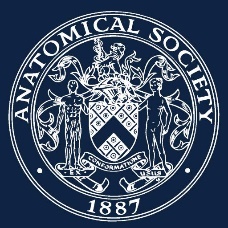 Application FormPlease ensure all sections of the form are completedApplicant name: Title…………………….Forename…………………………………………..…Surname…………..……………………………………..Applicant position:Year of position:Date of 1st graduation:Institution:Address of institution:Postcode of institution:E-mail address:Twitter handle (optional):Supervisor or senior collaborator name and position:Relationship to applicant:Institution:Address of institution:Postcode of institution:E-mail address:Twitter handle (optional):Proposed lecture title: The title of the lecture must mention the species or animal group used in the study (where applicable).Authors (Full names and addresses): First Author1, Second Author2, Senior Author31Author Institution, City, Country, 2Author Institution, City, Country, 3Author Institution, City, CountryProposed lecture abstract (maximum 350 words): Please submit the main text without sub-headings, citations, or reference list and as a single paragraph of text. The text should include background information, the methods used, any established results and the potential future impact of the project. Your ethics statement should be at the end of the text.Please provide a 150-word summary for the website (to be used if selected as a winner):How will the prize benefit you as applicant? (maximum 200 words): Applicant signature (electronic accepted):Date: Please email this completed form, 1 page CV and supervisor / senior collaborator’s supporting paragraph to the Anatomical Society’s Executive Administrator at maryanne.piggott@kcl.ac.ukApplicants will be informed via email of the outcome of their application after the March Prizes and Awards Committee and Council Meetings.END OF APPLICATION FORMFile: dr-sophie-miller-memorial-prize-lecture-form-v9-080124I consent to the data included in this submission being collected, processed and stored by the Anatomical SocietyNoYesPlease tick one boxCheck list:Completed  form1 page CV Supporting paragraph from supervisor / senior collaborator